Field Trip and Field Report SubmissionDept. of History2022Paper `Oral History and Oral Tradition` Code: HIS-SE-4014 is a compulsory paper of Skill Enhancement Course for BA 4th Semester students. A field trip was arranged on 14/06/22 at Hajo Koibortotola Village to collect the existing oral tradition in the village. On the basis of the field trip, students had submitted their field reports to the Department and  accordingly marks to each and every students had been assigned. Name and Roll Numbers of the Students went for Field TripPhotographs of Field Trip: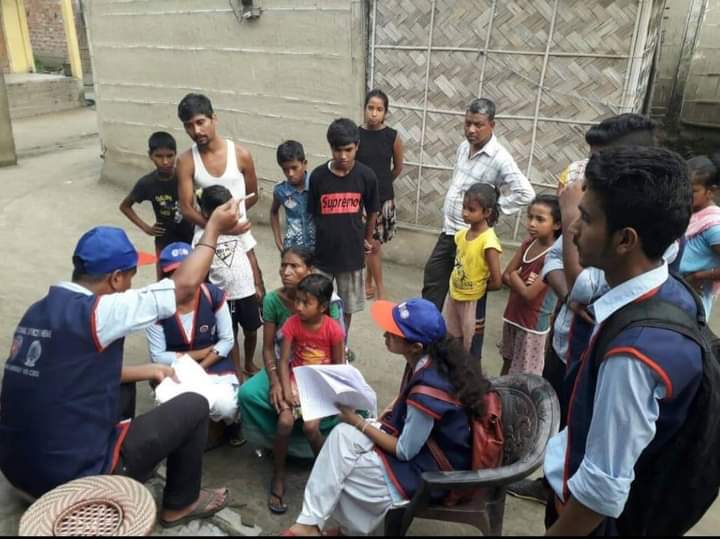 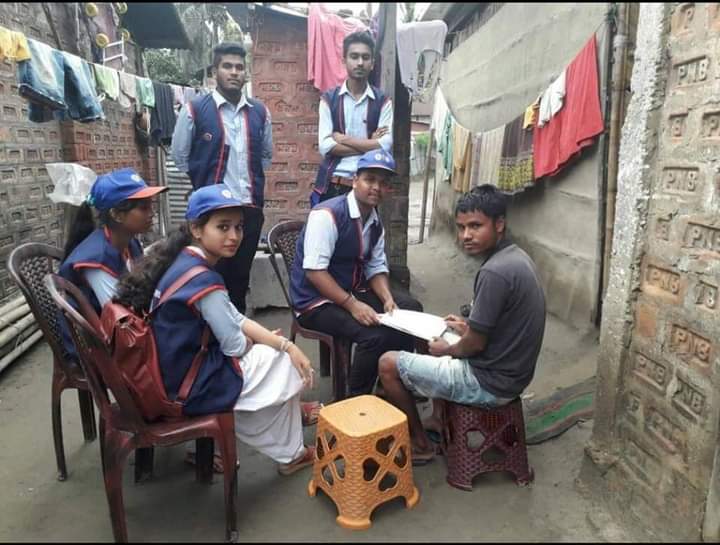 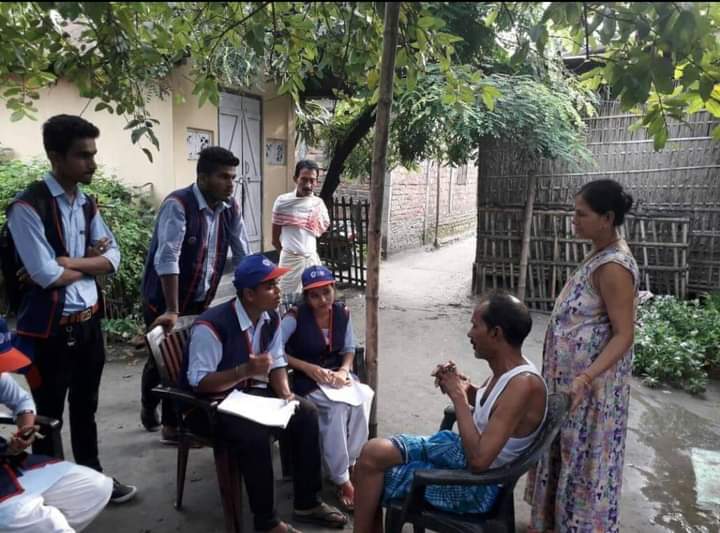 Field Report Submission: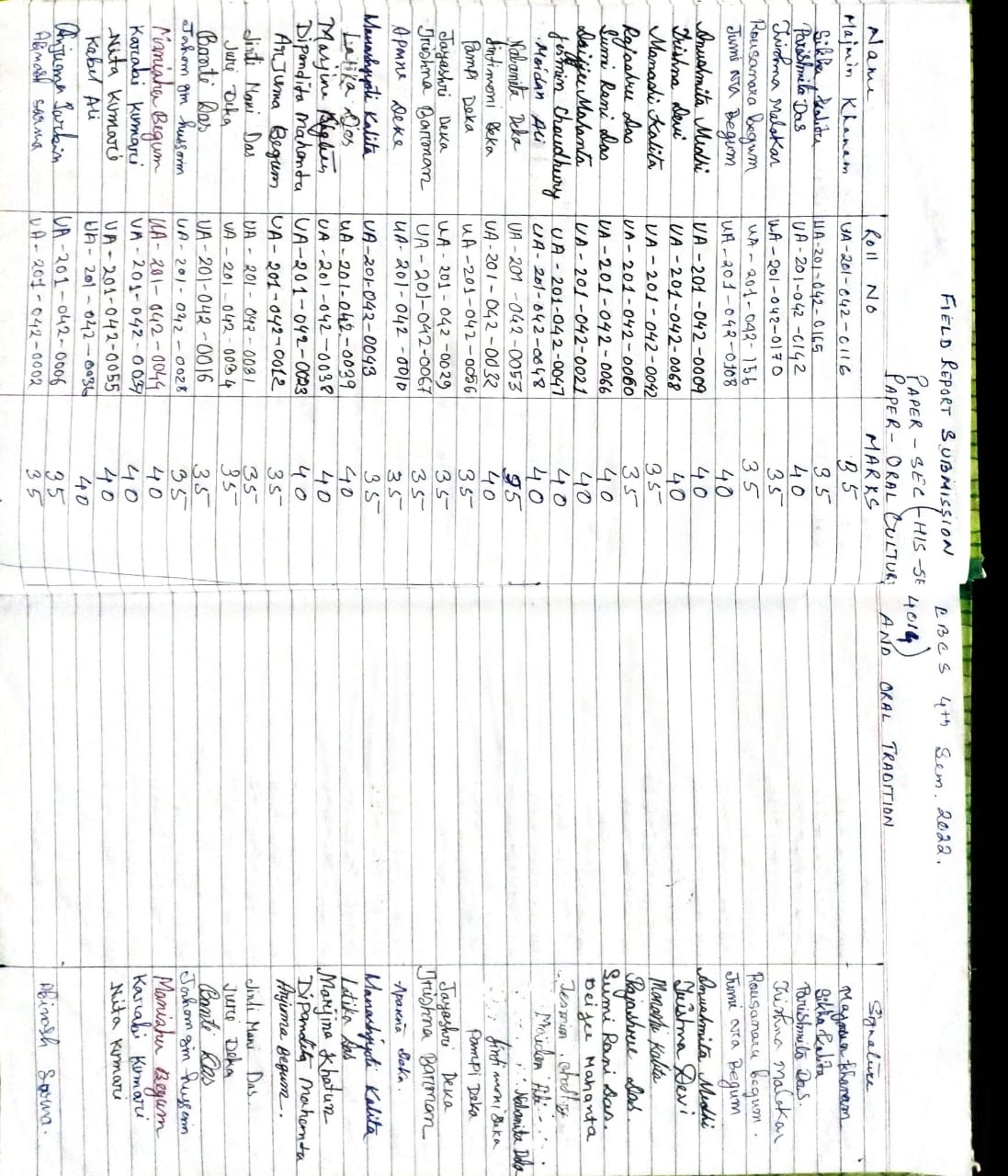 Sl. NoStudent NameClass Roll No1Abinash Sarma20BA00012jitul konwar20BA00023Moidan Ali20BA00034Jeherul Islam20BA00055MISS JESMIN CHOUDHURY20BA00066ANOWAR HUSSAIN20BA00087RAFIQUL ISLAM20BA00108MAHIDUL ALI20BA00119MANASHI KALITA20BA001210TRISHNA DEVI20BA001311SANIWARA BEGUM20BA001512DIPANDITA MAHANTA20BA001613JAYASHRI DEKA20BA001714Silima Parbin20BA001815nabanita deka20BA002316PAMPI DEKA20BA002417FARIJUL HAQUE20BA002718SUMI RANI DAS20BA002819NABANIKA MALAKAR20BA003020BANTI DAS20BA003121DEIJEE MAHANTA20BA003322NAZMINA KHATUN20BA003623BIKI BARUAH20BA003724ARJIDA AKHTARA20BA003925JINTI MANI DAS20BA004026JAHANARA PARBIN20BA004127RABIUL ISLAM20BA004228ABDUL HANNAN20BA004429RABINA AHMED20BA004530SAURAV MAJUMDAR20BA004631SAIDUR RAHMAN20BA004732REBA BAKHTIAR20BA004833BANJIR BEGUM20BA004934SIRAJUL KHAN20BA005035BIREN BHARALI20BA005136CHAKINA KHATUN20BA005337MASTAFIZUR RAHMAN20BA005438REKHA RANI DAS20BA005639AMINUR RAHMAN20BA005840MURSIDA BEGUM20BA006041NITA KUMARI20BA006142ARJUMA BEGUM20BA006343NURJAMAL ALI20BA006444MAINA KHATUN20BA006745MOMINA KHATUN20BA006846KIRTI KAMAL DAS20BA006947SUMAN DAS20BA007048Rafiqul islam20BA007149RITA MANI MALAKAR20BA007250MAHIBAR RAHMAN20BA007351JINTI MONI DEKA20BA007752JYOTIRMOY DEKA20BA007853Sikha Kalita20BA007954JERIFA OHEDA20BA008455INA ARA BEGUM20BA008656GOBINDA DAS20BA009357Kazim ali20BA009758NASIRUDDIN AHMED20BA010159DOLI SHARMA20BA010260RIMPI KALITA20BA010461KARABI KUMARI20BA010662JURI DEKA20BA010863SAMUDRA MALAKAR20BA010964ASHMINA BEGUM20BA011065LATIKA DAS20BA011266JONALI BEGUM20BA011367ASHIQUR RAHMAN20BA011468MAMUNI BEGUM20BA011569CHANDAN BEZBARUAH20BA011670PAPU ALI20BA011771MAFIDA BEGUM20BA011872MANJUL HAQUE20BA012073MAJMIN KHANAM20BA012374RABIAL HUSSAIN20BA012575ANOWARA BEGUM20BA012776MANISHA BEGUM20BA012877SEHNAZ SULTANA20BA012978USMITA THAKURIA20BA013179MOUSUMI BEGUM20BA013480HAFIZ RASHIDUL ALOM20BA013581PARIMALA BEGUM20BA013782HALIMA BEGUM20BA013883NURJAHAN PARBIN20BA013984Aparna Deka20BA014085SAHIDA PARBIN20BA014386YASMINUL CHOUDHURY20BA014487PARISHMITA DAS20BA014588AMINA PARBIN20BA014689BARNALI KALITA20BA014790RESMINA BEGUM20BA015091HALIDA PARBIN20BA015192NURJAHAN BEGUM20BA015693JUNUKA BEGUM20BA015794HALIMA  BEGUM20BA015895RAKIBUL HUSSAIN20BA016096KABEL ALI20BA016197TRISHNA MALAKAR20BA016298Brajen Kalita20BA016399ASIQUR RAHMAN20BA0164100TAFIKUR RAHMAN20BA0165101AKHTER HUSSAIN20BA0167102DOLI DEKA20BA0168103RAJASHREE DAS20BA0170104ANUSHMITA MEDHI20BA0171105MAUSAMI BEGUM20BA0172106MANOJ KUMAR20BA0175107DIMPI BARUAH20BA0176108PAMPI BEGOM20BA0177109BARASHA KALITA20BA0178110NUR ISLAM20BA0179111NARJINA BEGUM20BA0181112DIPUL ALI20BA0183113JYOTIKA DAS20BA0187114ROUSANARA BEGUM20BA0188115RAIFUL HAQUE20BA0189116Atikur Rahman20BA0192117NAYANMANI DAS20BA0195118JUMIARA BEGUM20BA0196119Miftaur Zaman20BA0199120PAPARI BEGUM20BA0202121BEAUTY BEGUM20BA0203122NITUL DAS20BA0204123JEUTI DAS20BA0206124AJAY MALAKAR20BA0211125MANASHJYOTI KALITA20BA0212126AMISHA BEGUM20BA0215127ATIKUR RAHMAN20BA0218128JAHANGIR HUSSAIN20BA0224129REJAUL HAQUE20BA0225130MAINUL HAQUE20BA0228131AMANUR RAHMAN20BA0237132ABDUL RAHIM20BA0239133MOFIDA KHATUN20BA0240134JAYASRI MEDHI20BA0242135BARAKHA RANI DAS20BA0245136RUBI BEGUM20BA0246137GAGAN DAS20BA0255138BHASKAR DAS20BA0256139BANAJIT MALAKAR20BA0257140MINOWARA PARBIN20BA0260141DHRUBA JYOTI DAS20BA0262142ANJUMA PARBIN20BA0263143REZMIN SULTANA20BA0264144PARBIN SULTANA20BA0273145BABUL ALI20BA0274146AKASH JYOTI OZA20BA0283147TRISHNA BARMAN20BA0285148SAMUDRA BARUAH20BA0287